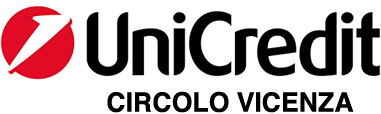 _________________________________________Contrà Lampertico, 16 -Vicenza   tel. 0444/506361 - cell. 3385074151circolovicenza@alice.it	                      circolovicenza.unicredit.it                                                         Circolare nr. 44Sez. Padova RovigoGRANDE ESCURSIONE IN MOTONAVE NEL DELTA DEL PO                               Domenica 5 Giugno 2022ESCURSIONE IN MOTONAVE alla foce principale del Parco del Delta, nella Riserva delle Bocche del Po di Pila. Per capire come si è formato il Delta ed ammirare la maestosità del Grande Fiume che, ormai stanco e placido, si unisce al mare, è fondamentale scoprirne la foce principale.                          Dal ponte della motonave si gode di una vista a volo d’uccello sui boschi delle ultime golene e sui vasti canneti che circondano le lagune. Nel cuore del Parco, il faro di Punta Maistra presidia il paziente lavoro di tessitura del fiume e del mare, che hanno saputo creare una straordinaria varietà di ambienti dove l’avifauna regna sovrana.Durata: 3h partenza ore 10,00Ci porteremo poi, una volta sbarcati, con le auto a Pila (ca. 15 min.) per proseguire con il pranzo presso il ristorante “Gente di Mare” che ci deliziera’ con:antipasto di mare al vapore con verdurezuppa cozze e vongole della sacca di scardovaririsotto ai frutti di marefritto misto del pescatocontorni di stagionesorbetto - acqua - vino - caffè’RITROVO ORE 9,45  -  MAX 30 PARTECIPANTI PRESSO IL PARCHEGGIO GRATUITO DI LARGO EUROPA A PORTO TOLLE (RO) LOC. CA’ TIEPOLOQUOTA DI PARTECIPAZIONE:      45€ soci effettivi   -   50€ soci familiari ed aggregatiIscrizioni entro il 16 maggio con conferma via mail a circolovicenza@alice.it e al referente del circolo  Pietro Caporicci pcaporicci@alice.itVicenza, 03/04/2022									Il CircoloGRANDE ESCURSIONE IN MOTONAVE NEL DELTA DEL PODomenica 5 Giugno 2022Attendere conferma prima di effettuare il bonifico a saldo quota,con causale Escursione nel delta del po nr. …. partecipanti” di euro..................al conto corrente beneficiario intestato al Circolo UniCreditIban nr. IT79Y0200811820000015754559.Il sottoscritto/a …………………………………………………………………socio Effettivo / Aggregatoiscrive sè stesso e i seguenti familiari (regolarmente iscritti al Circolo)............................................................................         .......................................................................……………………………………………………………………            ………………………………………………………………..e-mail.................................................................      cellulare..................................................Data.................... 						Firma....................................................PRIVACY: Avendo preso atto dell’informativa fornitami da UniCredit Circolo Vicenza sui contenuti, diritti e doveri sanciti dal Regolamento Europeo (UE / 2016/679) in tema di protezione dati, informativa comunque sempre consultabile sul sito del Circolo stesso (unicreditcircolovicenza.it) consento a UniCredit Circolo Vicenza di trattare i miei dati per l’organizzazione ed erogazione dei servizi richiesti in questa circolare.Firma …………………………………………RESPONSABILITA’: Il partecipante è consapevole che la sua partecipazione (e quella dei propri familiari) alle manifestazioni del Circolo Vicenza o ad attività patrocinate dal Circolo, avviene a suo rischio e pericolo e sotto la propria responsabilità. È consapevole altresì di sollevare il Circolo Vicenza, l’organizzazione, i suoi rappresentanti ed aiutanti, le autorità e le altre persone collegate con l’organizzazione delle manifestazioni, da ogni e qualsiasi responsabilità per danni e inconvenienti che a lui derivassero o derivassero a terzi, o a cose di terzi, per effetto della sua partecipazione alle attività istituzionali, rinunciando a priori a qualsiasi rivalsa e ad ogni ricorso ad autorità non considerate dalle vigenti norme.Firma …………………………………………LIBERATORIA/AUTORIZZAZIONE PER LA PUBBLICAZIONE DI FOTO: A titolo gratuito, senza limiti di tempo, anche ai sensi degli artt. 10 e 320 cod.civ. e degli artt. 96 e 97legge 22.4.1941, n. 633, Legge sul diritto d’autore, alla pubblicazione delle proprie immagini sul sito internet di UniCredit Circolo Vicenza,  nonché  autorizza  la  conservazione  delle  foto  e  dei  video  stessi  negli archivi  nformatici  di UniCredit Circolo Vicenza  e  prende  atto  che  la finalità  di  tali  pubblicazioni  sono meramente  di carattere informativo ed eventualmente promozionaleFirma……………………………………………..